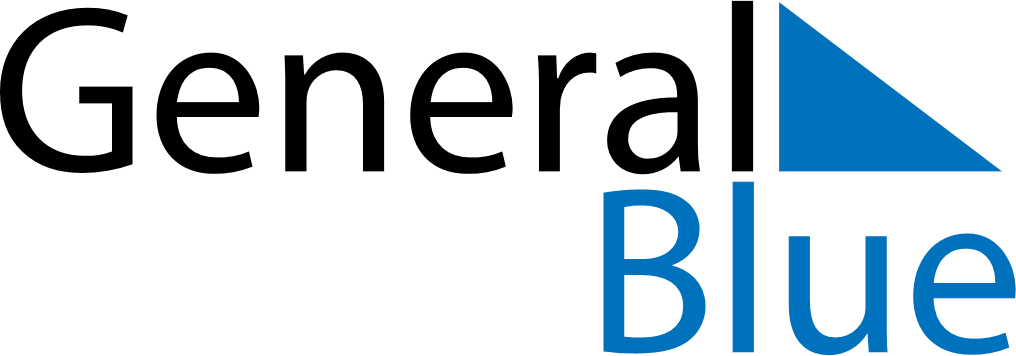 January 2020January 2020January 2020January 2020January 2020January 2020El SalvadorEl SalvadorEl SalvadorEl SalvadorEl SalvadorEl SalvadorMondayTuesdayWednesdayThursdayFridaySaturdaySunday12345New Year’s Day678910111213141516171819Firma de los Acuerdos de Paz202122232425262728293031NOTES